Name:__________________________                                   Date:___________________                     WALT: Understand what has been readAnswer the following questions about the story, ‘The Elves and the Shoemaker. Match the correct word to the picture.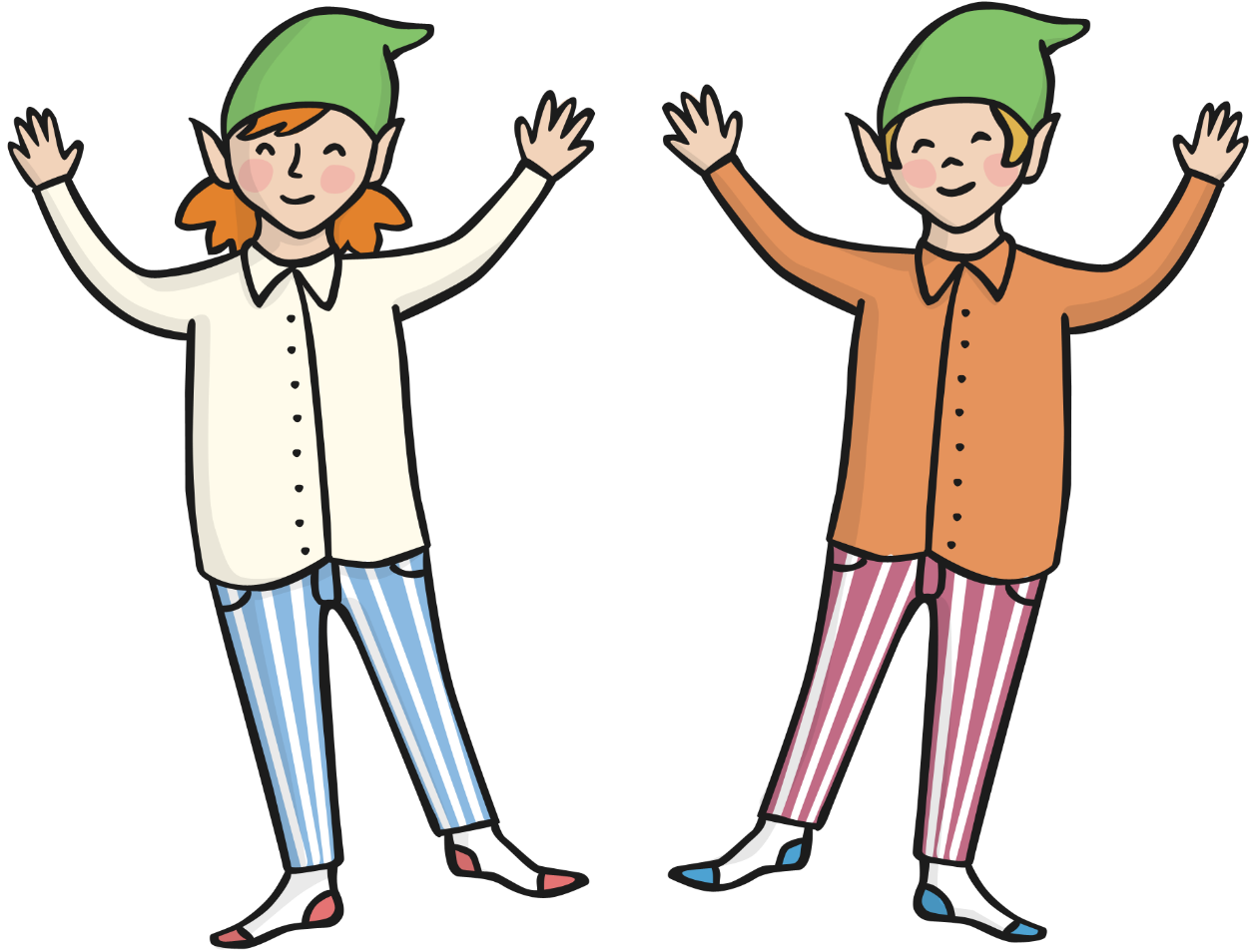 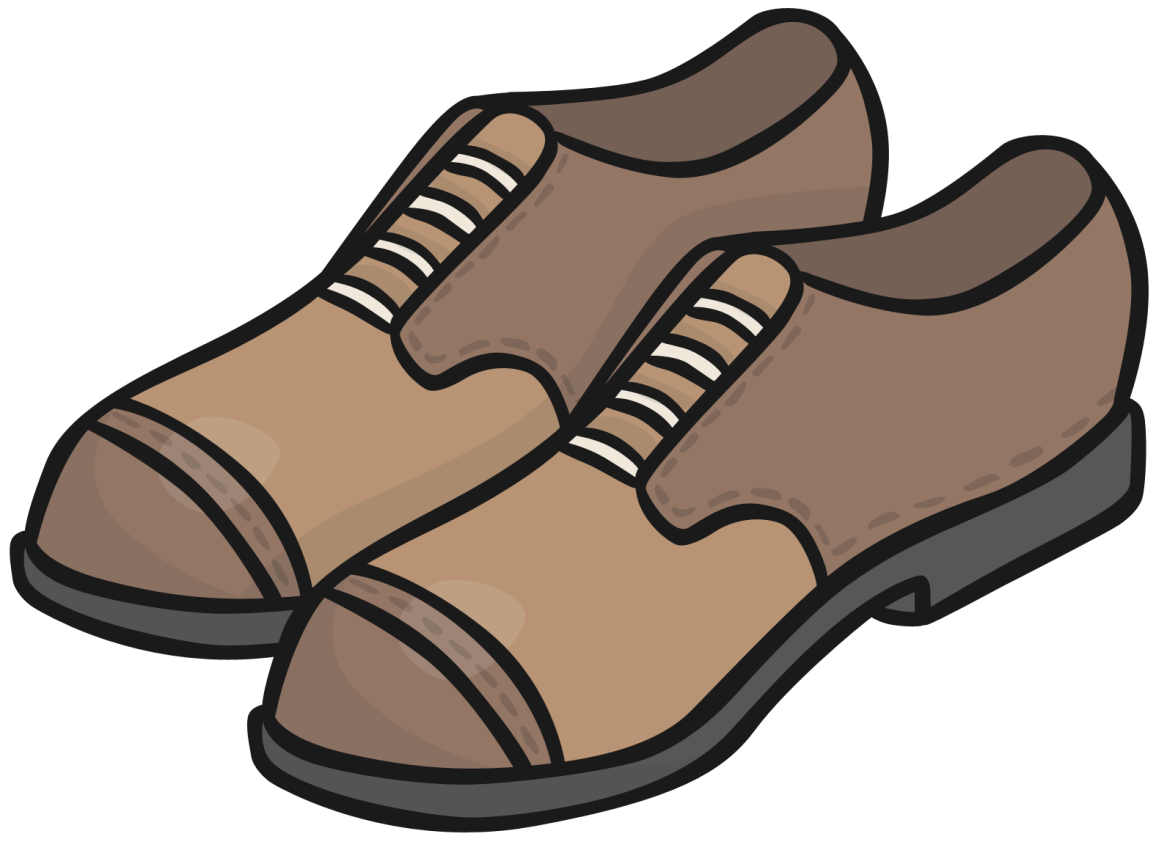                     elf	       shoes		2. Tick the correct sentence to match the picture. 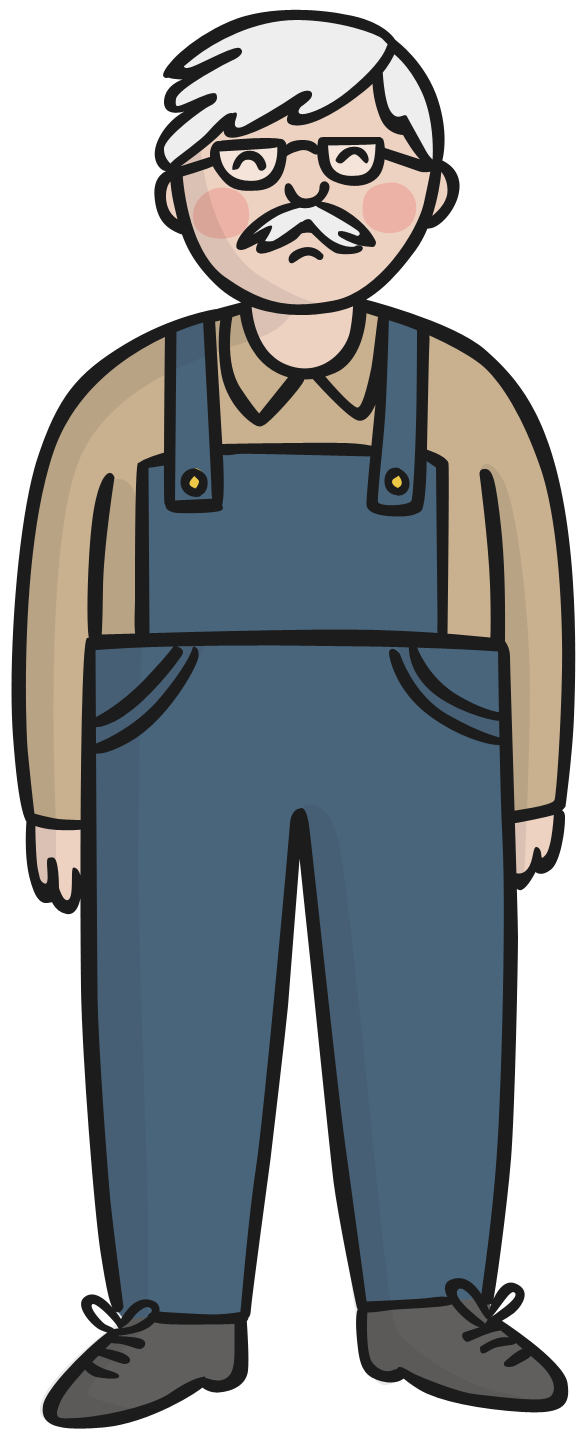 	The shoemaker is sad. ___ 	The shoemaker is poor. ____ 	The shoemaker is cross. ____ 3. Choose the correct word to complete the sentence. 	The shoemaker cut out the last of his _ _ _ _ _ _ _4. Find and copy a word to describe the shoes. He was amazed to find a beautiful pair of shoes standing on his table! _____________________________________  5. What is the order in which the story happened?    Write 1, 2 or 3 under each sentence. 6. Write yes or no for each sentence. 	The elves were naughty. ___________ 	The shoemaker was scared of the elves. __________ 	The elves had no clothes at the beginning. _________ 7. What did the shoemaker’s wife make for the elves? Tick the correct answer.hat, scarf and gloves          ______ shirts, trousers and socks  ______ shirt, shoes and shorts      ______   8. What was your favourite part of the story? Draw it in the box below.plasticleatherfabricclothThe shoemaker and his wife never saw the elves again.The shoemaker woke up and saw that someone had made the shoes.The shoemaker saw two small elves stitch the shoes together carefully.